Орджоникидзе 1, 1а и 1е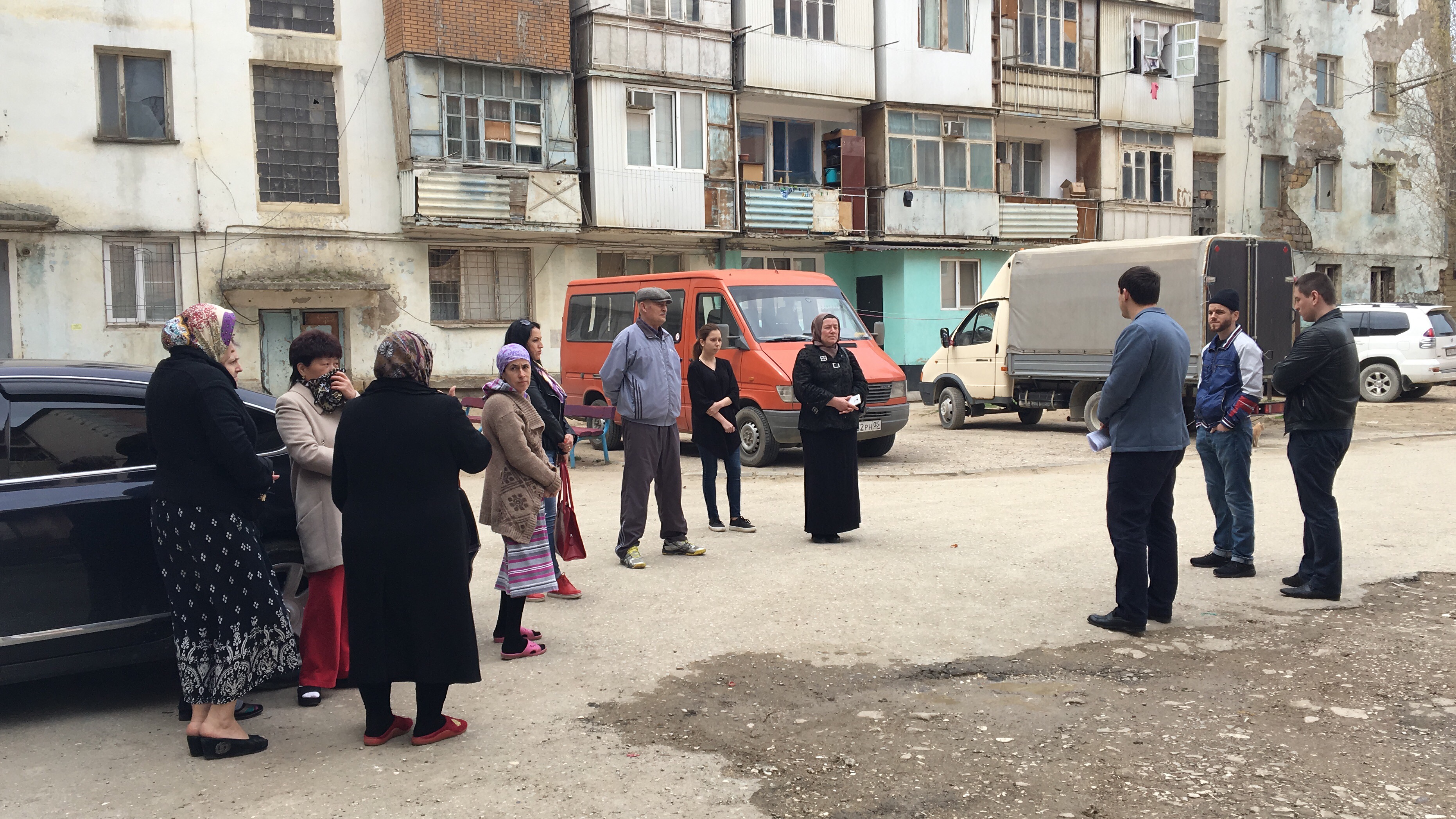 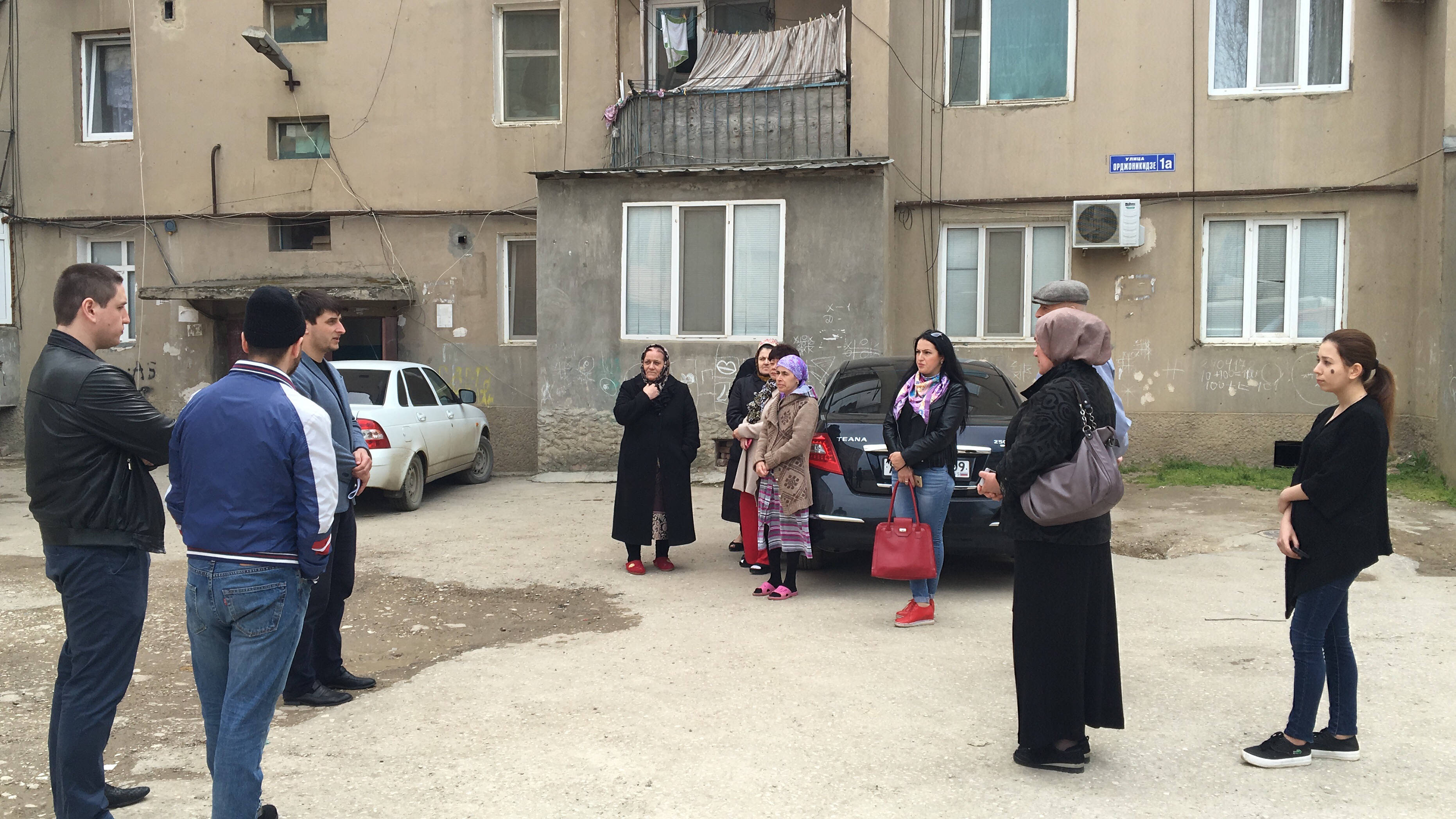 